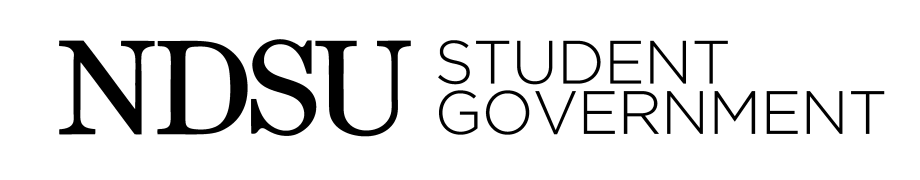 North Dakota State UniversityStudent GovernmentSunday, February 8, 20156:30 PM Great Plains BallroomAgendaCall to OrderSwearing In and Approval of New SenatorsRoll CallApprove AgendaApprove MinutesGuest SpeakerBridget BurkePublic CommentAdvisor’s Comments – Janna Stoskopf, Steve Winfrey, Dr. Tim AlvarezPresident of Senate Announcements –  Hilary HaugebergSecretary of Senate Announcements –  Calla PriceExecutive ReportsFinance – Preston Gilderhus and Eric McDanielFund Numbers:CR - $29,029SP – $5,649TORFF – $700Reserve – $93,757.09GRIA –  Aaron Weber and Megan MatejcekCSO – Jon LippASA –  Noah EngelsPR –  Amy Nash and Haley JohnsonTECHNOLOGY – Michelle Sauvageau PRESIDENT –  Sarah RussellCourt Report –  Josh FergelVice Chair Report – Mikayla YoungFunding Requests for Student Organizations CR-95-15 Students of Allied SciencesCR-105-15 Men’s Lacrosse ClubCR-106-15 Men’s Lacrosse ClubCR-107-15 Men’s Lacrosse ClubCR-108-15 Men’s Lacrosse ClubCR-109-15 Men’s Lacrosse ClubCR-110-15 Cycling ClubCR-111-15 College RepublicansCR-112-15 College Democrats with Appeal FormCR-113-15 Army ROTC Ranger Challenge TeamUnfinished BusinessSR-19-15 A Senate Resolution to Supporting the Amendment North Dakota Senate Bill 2279New Business	SR-21-15 A Resolution in Support of the Re-Opening of the Native American Student Success CenterSR-22-15 A Senate Resolution in support of the new NDSU QUEST General Education modelReports Off The FloorStudent Concerns Weekly Senate ChallengeAnnouncement Adjourn